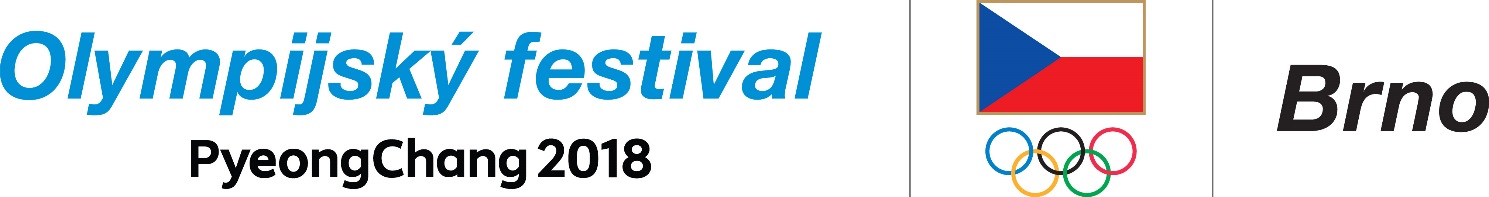 TURISTICKÝ ZÁVOD BYL SOUČÁSTÍ OLYMPIJSKÉHO FESTIVALU V BRNĚ9. – 25. ÚNORA 2018 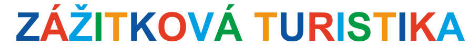 Prezentaci Zážitkové turistiky skládající se z Turistického závodu, prezentace Klubu českých turistů a Asociace TOM zajišťovali zejména členové TOM 0407 Rokytná Brno, TOM Vltavský paprsek Kralupy nad Vltavou, TOM Stopaři Mikulášovice a TOM Šikulové Kralovice. Prezentace obsahovala:	prezentaci Turistického závodu – sportovní část KČT,prezentaci spolku Klubu českých turistů a Asociace Turistických oddílů mládežeminituristický závodexhibiční závod zařazený do programu olympijského parkuvideoprezentace a fotoprezentace Turistického závodu povídání – „Na slovíčko“ – o závodech, o náplni činnosti TOM, o turistickém značení,……kreslené kvízy a hádanky s turistickou tématikouhry prezentující Asociaci TOMkreslení turistických značek prezentující činnost KČTvystoupení na hlavním pódiu – předání ceny TZ a povídání o turistických závodechdoprovodný program „Na Špilberku straší“ a „Bláznivé zimní sporty“účastnická mapa	  9. 2. 2018	154		15. 2. 2018 	149		21. 2. 2018	209	10. 2. 2018	332		16. 2. 2018	253		22. 2. 2018	353	11. 2. 2018	301		17. 2. 2018	425		23. 2. 2018	255	12. 2. 2018	111		18. 2. 2018	285		24. 2. 2018	287	13. 2. 2018	184		19. 2. 2018	198		25. 2. 2018	216			14. 2. 2018	205		20. 2. 2018	314	 Expozicí Zážitkové turistiky prošlo za dobu konání olympijského festivalu více než 10.000 návštěvníků a 4.261 jich vyzkoušelo náš minituristický závod.	10. 2. 2018 - Exhibice OF Brno  :  30 ÚČASTNÍKŮSTATISTIKA účastníků minizávoduŽactvo            1.   Eliška POPELOVÁ 03:0301:0004:03Ženy                1.  Helena PAVLŮ   01:21 00:0001:21Muži                1   Zdeněk VEJROSTA01:17 00:0001:17